Year 3 Maths
Steppingstone activity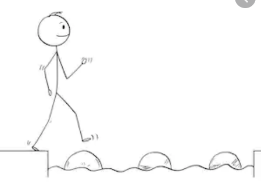 Lesson 8
LO:  To use Base 10 jottings for subtraction Success Criteria:Model: 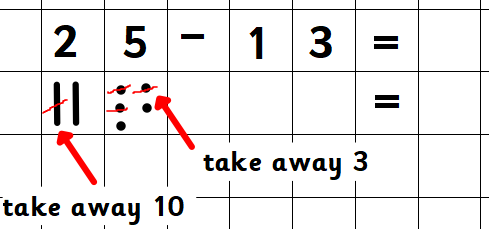 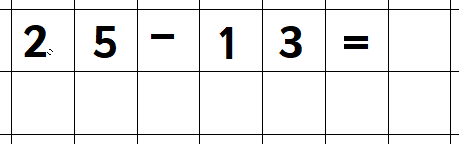 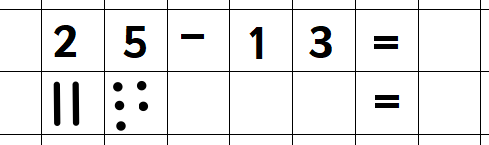 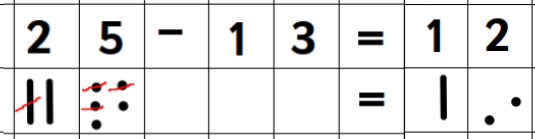 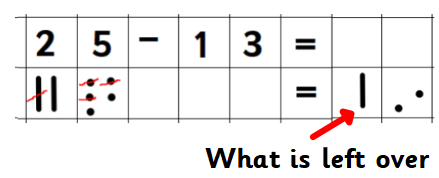 Now you try: 26 - 2347 - 2538 - 1722 - 11Year 3 Maths   Lesson 8
LO: To use column subtraction with exchanges Success Criteria:Model 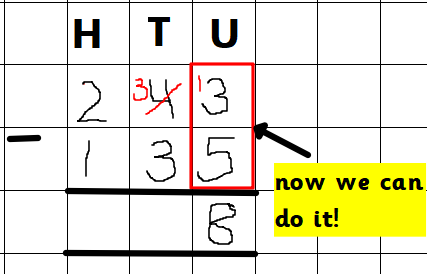 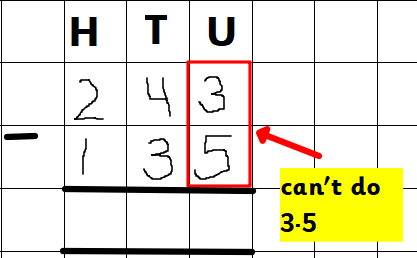 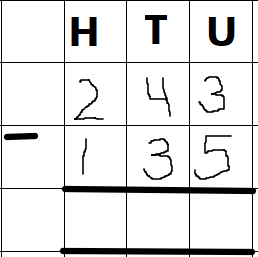 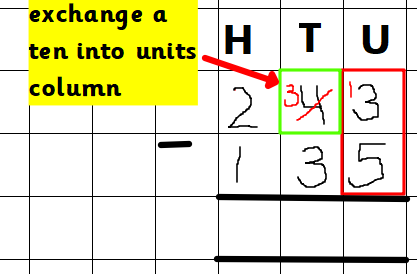 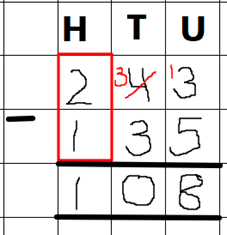 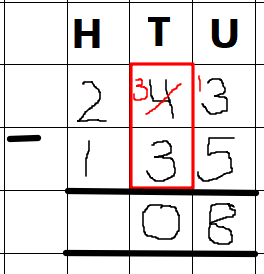 Year 3 Maths - Main activity
Complete at least 2 columns, more if you can!Write the number sentence (e.g. 25 - 13 =)Represent the biggest number as tens and ones using Base 10 jottingsCross off the smaller number from the Base 10 jottings (start with tens, then cross off ones)Draw what Base 10 you have left over Write the answer to complete your number sentencePut the larger number on the topPut the smaller number below (in the correct place value columns!)Subtract the units (top number - bottom number)If this is not possible, exchange from the tens column Now repeat step 3.Subtract the 10s (top number - bottom number)If this is not possible, exchange from the hundreds columnNow repeat step 6Task 1Task 2Task 3Task 4PracticeUse column subtraction to solve these:a) 45 - 38 =b) 32 - 27 =c) 14 - 8 =d) 36 - 19 =e) 21 - 15 =f) 52 - 37 =PracticeUse column subtraction to solve these:a) 133 - 25 =b) 224 - 18 =c) 232 - 40 =d) 319 - 130 =e) 255 - 171 =f) 243 - 65 =Reasoning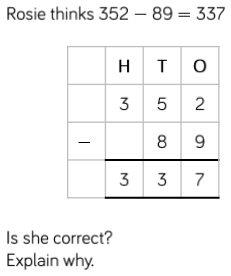 Problem solving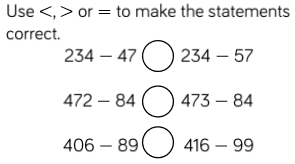 Calculate the missing number in each model:a)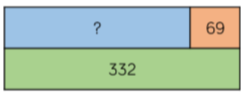 b)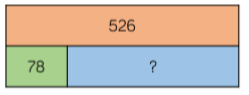 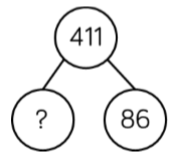 c) 